.Intro: 32 Counts (Start on Vocals)Side Touches X2. Side Step. Cross Step. Side Rock.Heel Grind. Side Step. Behind-Side. Heel Grind. Side Step. Coaster 1/4 Turn.Left Shuffle. Forward Rock. Shuffle 1/2 turn. Step 1/2.Cross Point X2. Left Jazz Box.Start Again!Contact - karlwinsondance@hotmail.com or 07792984427 - www.karlwinsondance.moonfruit.comYou Complete Me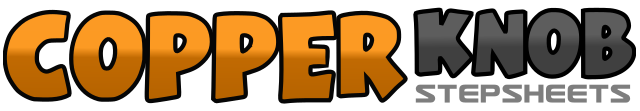 .......Count:32Wall:4Level:High Beginner / Easy Improver.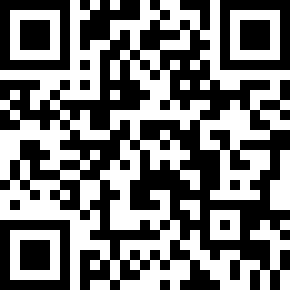 Choreographer:Karl-Harry Winson (UK) - May 2013Karl-Harry Winson (UK) - May 2013Karl-Harry Winson (UK) - May 2013Karl-Harry Winson (UK) - May 2013Karl-Harry Winson (UK) - May 2013.Music:Completely - Caro Emerald : (Album: The Shocking Miss Emerald)Completely - Caro Emerald : (Album: The Shocking Miss Emerald)Completely - Caro Emerald : (Album: The Shocking Miss Emerald)Completely - Caro Emerald : (Album: The Shocking Miss Emerald)Completely - Caro Emerald : (Album: The Shocking Miss Emerald)........1 – 2Step Right to Right side. Touch Left toe forward and slightly across Right.3 – 4Step Left to Left side. Touch Right toe forward and slightly across Left.5 – 6Step Right to Right side. Cross step Left over Right.7 – 8Rock Right out to Right side. Recover weight on Left.1Cross Right heel over Left (toes pointing to Left diagonal) grind heel on floor (toes turn to Right diagonal).2Step Left to Left side.3 – 4Cross step Right behind Left. Step Left to Left side.5Cross Right heel over Left (toes pointing to Left diagonal) grind heel on floor (toes turn to Right diagonal).6Step Left to Left side.7&8Make 1/4 turn Right stepping back on Right. Step Left beside Right. Step forward on Right (3.00).1&2Step forward on Left. Close Right beside Left. Step forward on Left.3 – 4Rock forward on Right. Recover weight on Left.5&6Shuffle 1/2 turn Right stepping: Right, Left, Right (9.00).7 – 8Step forward on Left. Pivot 1/2 turn Right (3.00).1 – 2Cross Left over Right. Point Right to Right side.3 – 4Cross Right over Left. Point Left out to Left side.5 – 8Cross Left over Right. Step back on Right. Step Left to Left side. Touch Right beside Left.